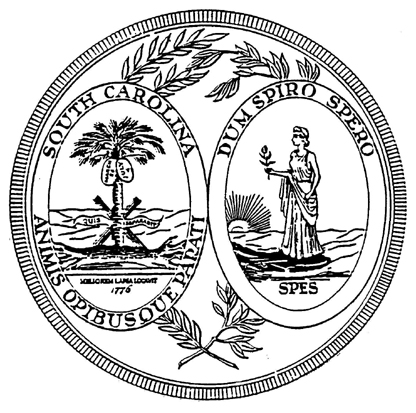 South CarolinaSentencing Reform Commission AgendaFebruary 26, 2009I.			Welcome and IntroductionsII.		S.C. Dept. of Corrections presentationIII.		S.C. Dept. of Juvenile Justice presentationIV. 	S.C. Dept. of PPP Services presentation 		V.		Crime and Justice Institute / Pew Charitable Trusts’ Center informationVI.		Discussion regarding the Commission’s future meetings and agendasVII.		Conclusion